Maths Home learning w/b 19th AprilThis week we are learning;To count in groups of tens and ones.To understand the value of a 2 digit numberTo represent the number 100 and understand that it is equal to ten groups of ten.To represent numbers within 100 as number bonds.Please watch the videos first before completing the independent tasks.Monday 19th Aprilhttps://classroom.thenational.academy/lessons/to-recognise-read-and-write-numbers-to-100-ctk64t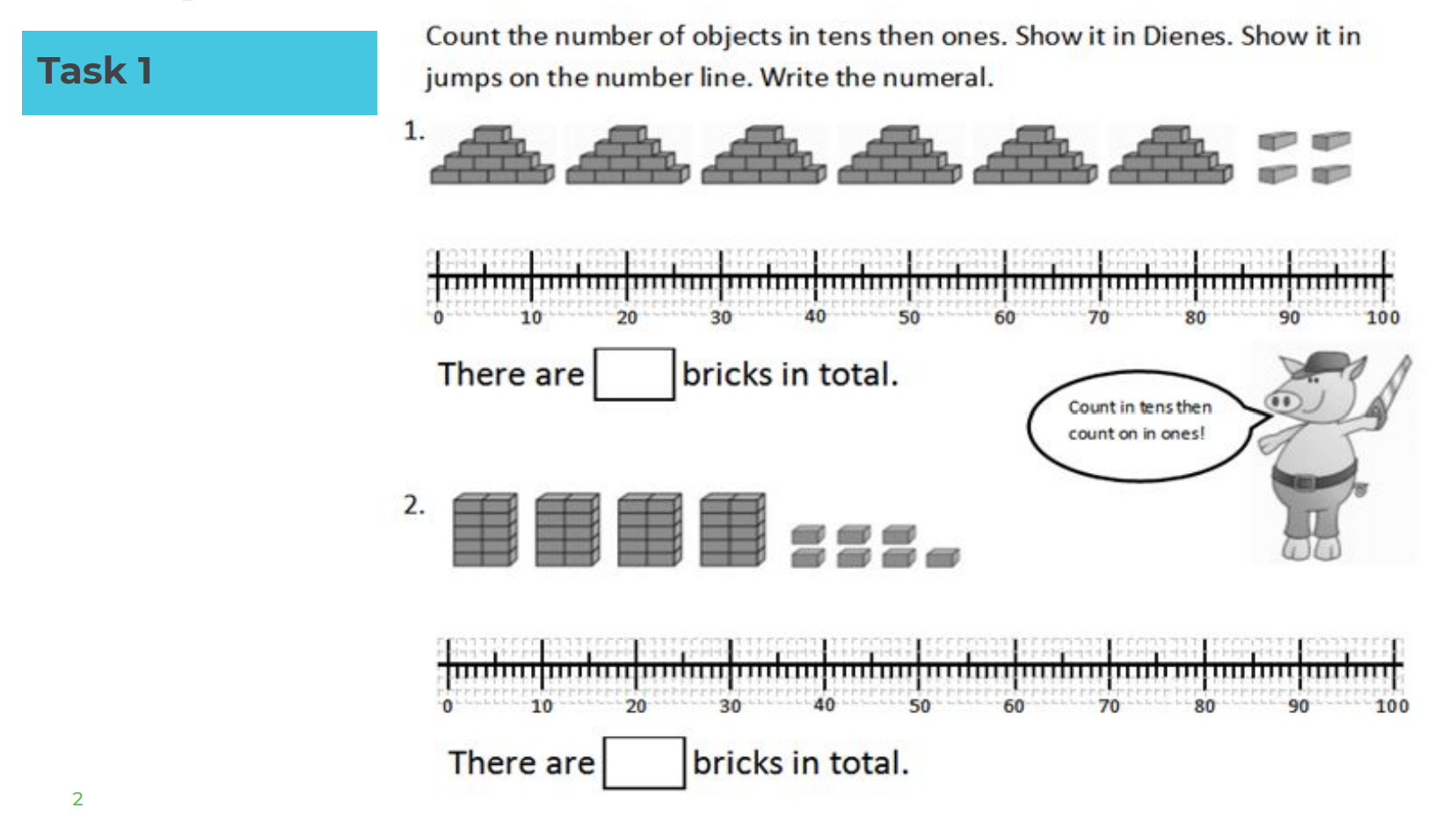 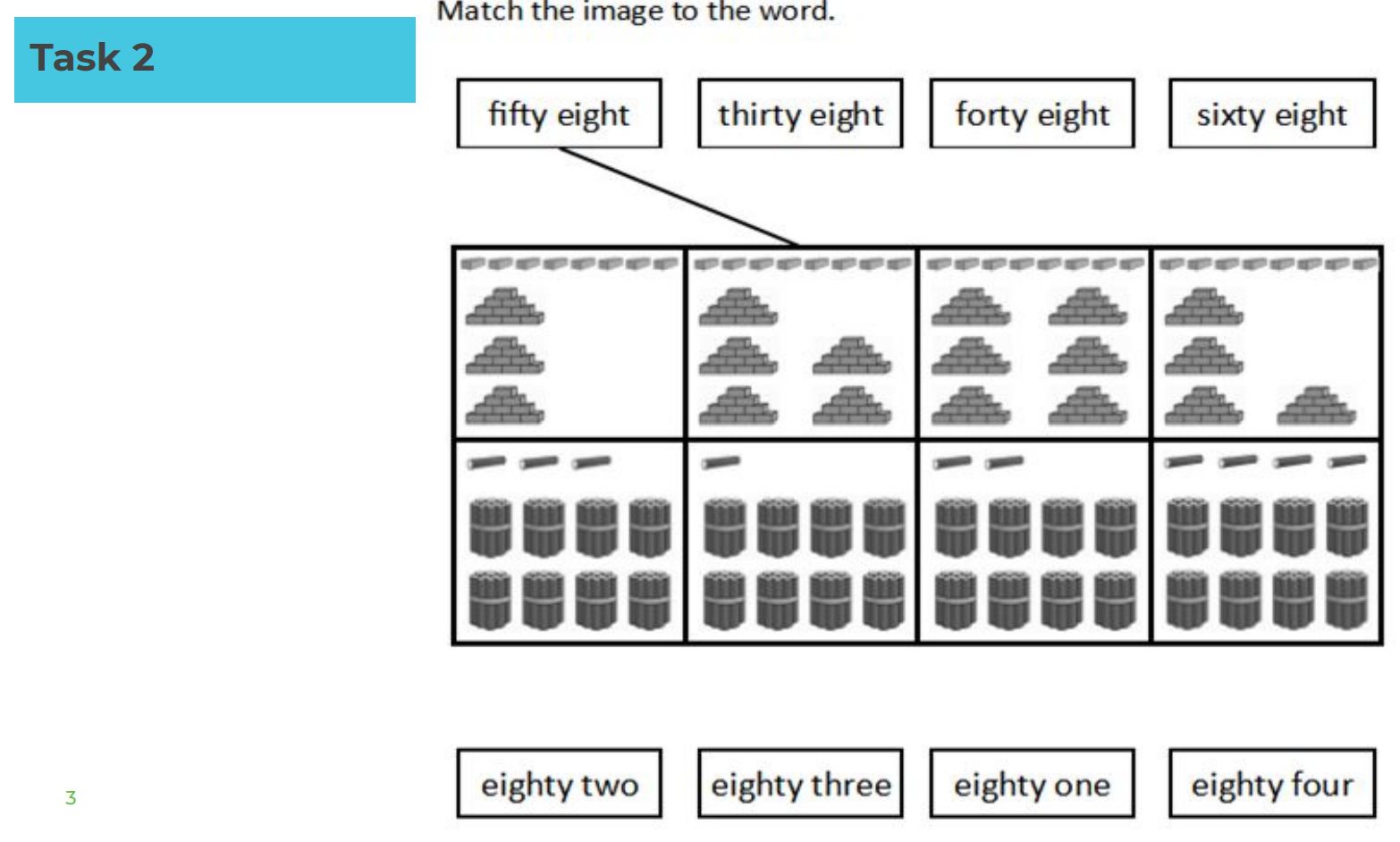 Tuesday 20th Aprilhttps://classroom.thenational.academy/lessons/to-explore-the-components-of-numbers-within-100-70tk4t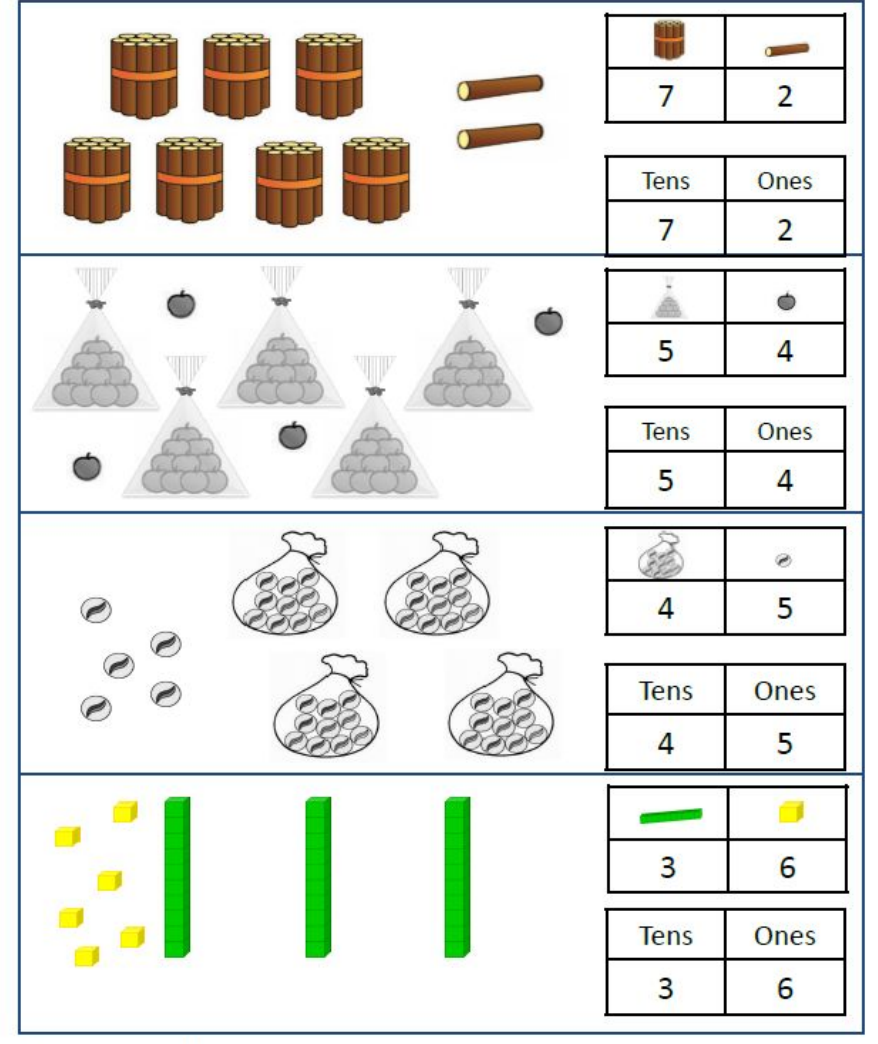 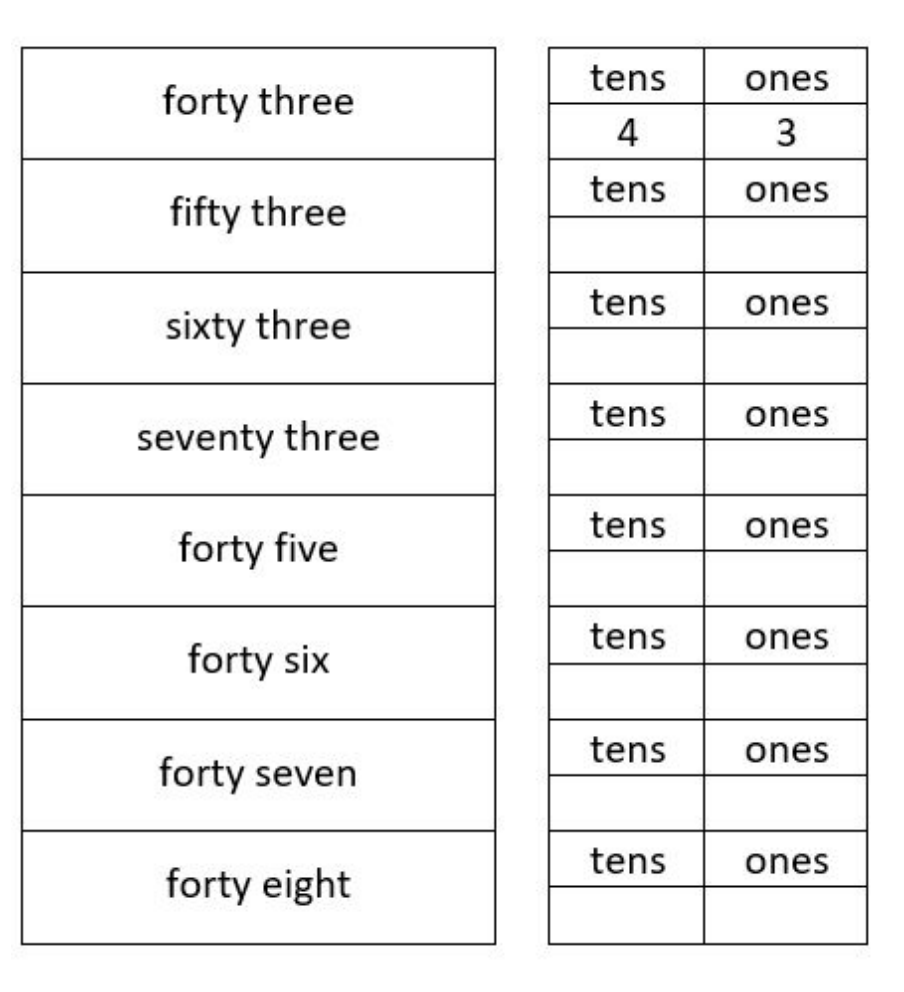 Wednesday 21st Aprilhttps://classroom.thenational.academy/lessons/to-explore-the-components-of-numbers-within-100-part-2-6dhk2t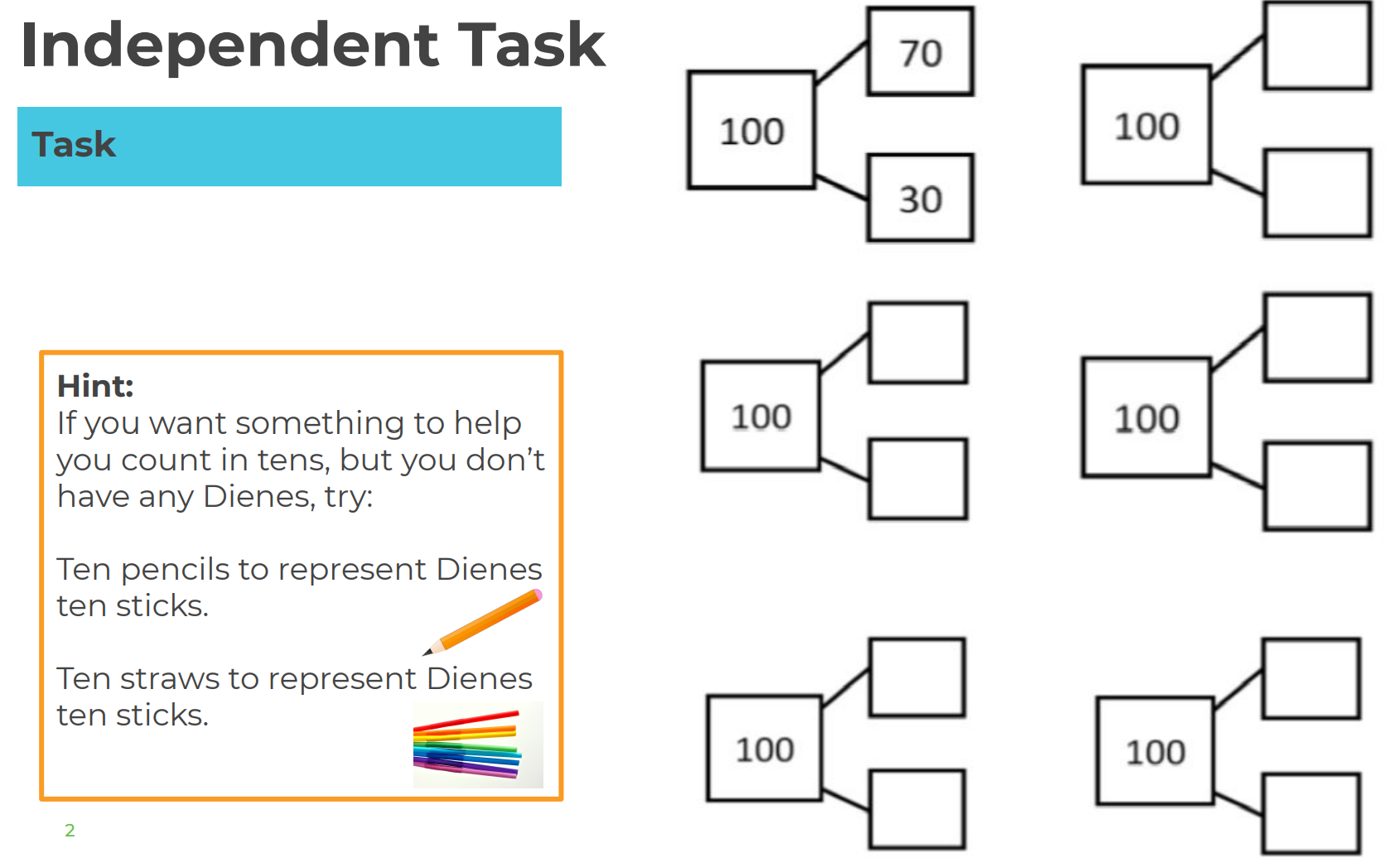 Thursday 22nd Aprilhttps://classroom.thenational.academy/lessons/to-apply-knowledge-of-number-bonds-75hp4d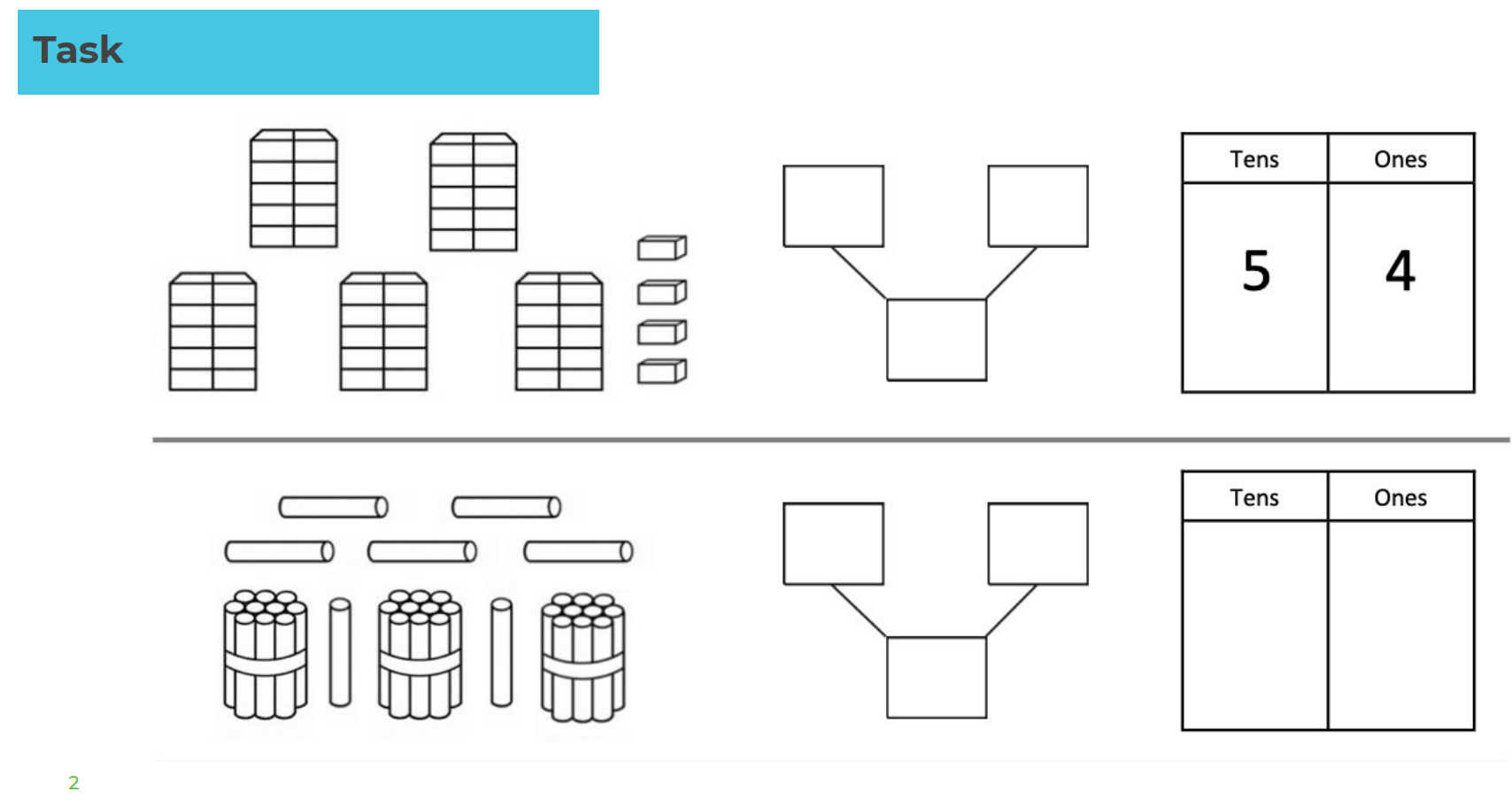 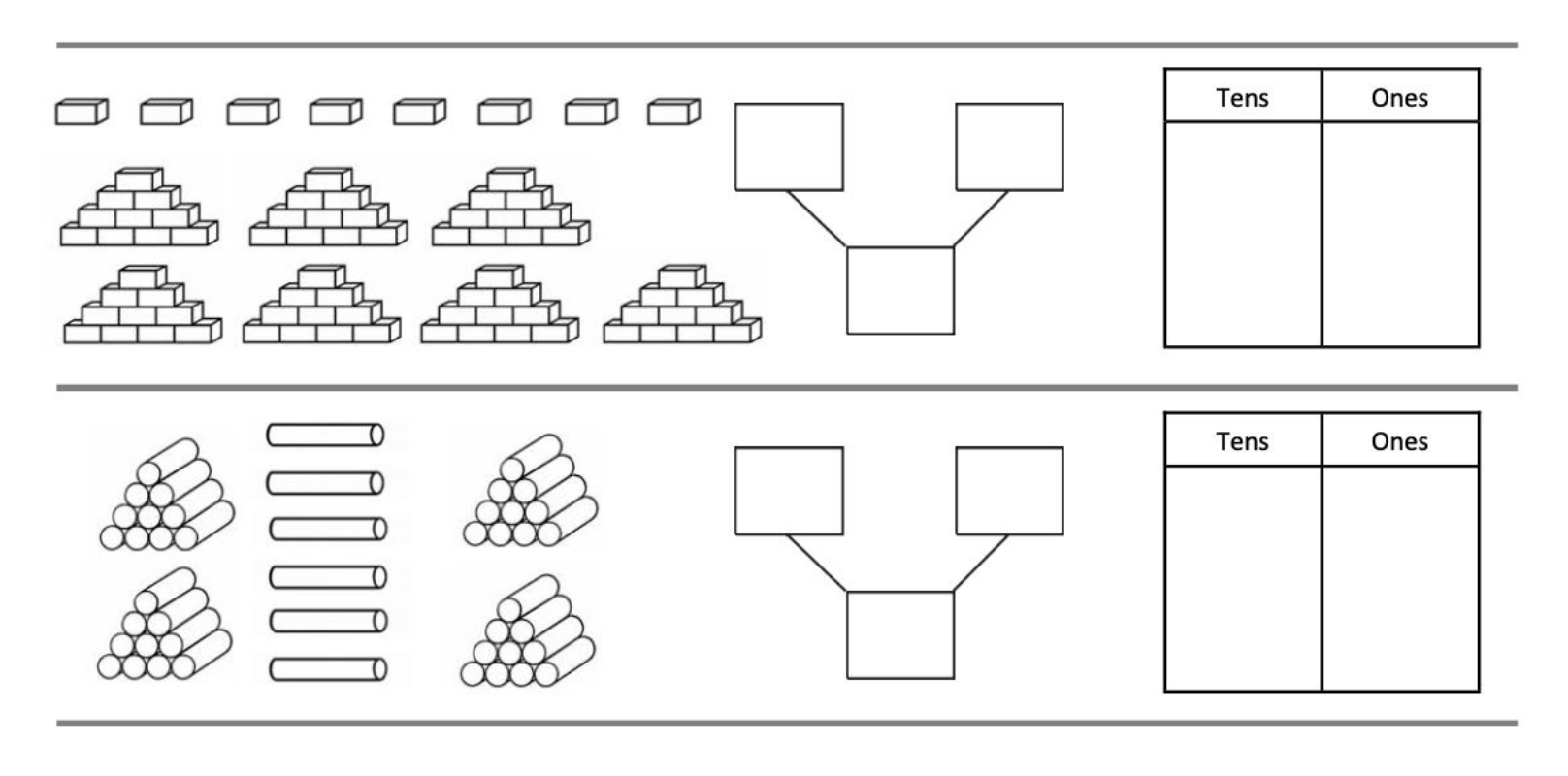 